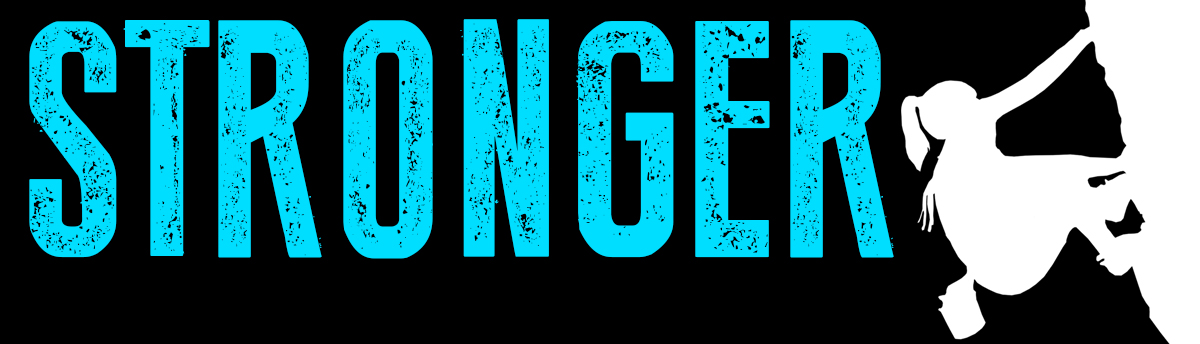 Pastor Todd Schlechty		                               Strength KillersSeptember 2, 2018			                           1 Samuel 30:1-20 What saps your strength? What is it that keeps you from being your best?  Performing at your best?  Feeling your best?How to Receive God’s Strength:I.  Be aware of ___________________________________. I Samuel 30:1-6a  Then it happened when David and his men came to Ziklag on the third day, that the Amalekites had made a raid on the Negev and on Ziklag, and had overthrown Ziklag and burned it with fire; 2and they took captive the women and all who were in it, both small and great, without killing anyone, and carried them off and went their way.  3When David and his men came to the city, behold, it was burned with fire, and their wives and their sons and their daughters had been taken captive.  4Then David and the people who were with him lifted their voices and wept until there was no strength in them to weep.  5Now David's two wives had been taken captive, Ahinoam the Jezreelitess and Abigail the widow of Nabal the Carmelite.  6Moreover David was greatly distressed because the people spoke of stoning him, for all the people were embittered, each one because of his sons and his daughters…Lost their _________________________________________.  (Vs. 1)Lost the people they _______________________________.   (Vs. 2)Lost the _____________________________ of David’s men.  (Vs. 6)II.  The Source of our Strength--_____________________. A.   Find your strength in_________________________________________.I Sam 30:6b-8  But David strengthened himself in the LORD his God.  7Then David said to Abiathar the priest, the son of Ahimelech, "Please bring me the ephod."  So Abiathar brought the ephod to David.  8David inquired of the LORD, saying, "Shall I pursue this band?  Shall I overtake them?"  And He said to him, "Pursue, for you will surely overtake them, and you will surely rescue all." B.  Surround yourself with other  __________________________________. I Sam 30:9-10  So David went, he and the six hundred men who were with him, and came to the brook Besor, where those left behind remained.  10But David pursued, he and four hundred men, for two hundred who were too exhausted to cross the brook Besor remained behind. C.   Work with other people who___________________________________.  I Sam 30:11-15  Now they found an Egyptian in the field and brought him to David, and gave him bread and he ate, and they provided him water to drink.  12They gave him a piece of fig cake and two clusters of raisins, and he ate; then his spirit revived.  For he had not eaten bread or drunk water for three days and three nights.  13David said to him, "To whom do you belong? And where are you from?"  And he said, "I am a young man of Egypt, a servant of an Amalekite; and my master left me behind when I fell sick three days ago.  14We made a raid on the Negev of the Cherethites, and on that which belongs to Judah, and on the Negev of Caleb, and we burned Ziklag with fire."  15Then David said to him, "Will you bring me down to this band?"  And he said, "Swear to me by God that you will not kill me or deliver me into the hands of my master, and I will bring you down to this band."Point:  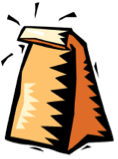 Doggy Bag: Something to take home and chew on!When have you cried until there was no strength left to cry?  When have you been greatly distressed?  How did you respond?Do you know how to strengthen yourself in the Lord?  When have you discovered strength in God’s word?  In fellowship with others who are strong in the Lord?  With those who you have a common mission? When have you experienced the strength of the Lord?  What difference did it make?If you’d like to talk personally and confidentially w/ Pastor Todd about your relationship with Christ, please email pastortodd@thevineva.org or call 703-573-5836 to set up an appointment.